 Chemical Safety Storage Guidelines 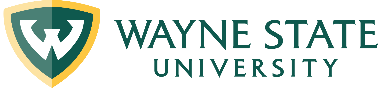 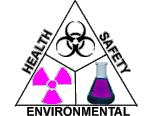 The specific Safety Data Sheet (SDS) should always be consulted when doubts arise concerning chemical properties and associated hazards. Always wear appropriate personal protective equipment (e.g., laboratory coat, safety glasses, gloves, safety goggles, apron) when handling hazardous chemicals. Be aware of the locations of the safety showers and emergency eyewash stations.Chemical Safety Storage PrioritiesKeep in mind that most chemicals have multiple hazards and a decision must be made as to which storage area would be most appropriate for each specific chemical. First you have to determine your priorities:Flammability. When establishing a storage scheme, the number one consideration should be the flammability characteristics of the material. If the material is flammable, it should be stored in a flammable cabinet.Isolate. If the material will contribute significantly to a fire (e.g., oxidizers), it should be isolated from the flammables. If there were a fire in the laboratory and response to the fire with water would exaggerate the situation, isolate the water reactive material away from contact with water.Corrosivity. Next look at the corrosivity of the material, and store accordingly.Toxicity. Finally, consider the toxicity of the material, with particular attention paid to regulated materials. In some cases, this may mean that certain chemicals will be isolated within a storage area. For example, a material that is an extreme poison but is also flammable, should be locked away in the flammable storage cabinet to protect it against accidental release.Basic Rules for Hazardous Chemical StorageDate all chemicals on receipt.Maintain a permanent inventory that is verified annually.Establish a separate and secure storage area for chemicals.Do not store chemicals in fume hoods or work areas.Label storage areas and cabinets to identify the hazardous nature of products stored within.Properly identify all unlabeled products before storing.Never store flammable chemicals in a standard domestic refrigerator.The maximum total quantity of flammable and combustible liquids must not exceed 60 gallons within a flammable storage cabinet. The maximum quantity allowed to be kept outside a flammable storage cabinet, safety can, or approved refrigerator/freezer is 10 gallons.Use secondary containment when storing chemicals on the floor.Chemicals should not be stored above eye level so that storage circumstances can always be easily evaluated (corroded containers or deteriorating containers).Lips or seismic restraints on storage shelves should be in place to prevent bottles from falling off.Chemical storage should be away from heavily traveled areas.Stored chemicals should be in a cool and dry location with caps and lids tightly closed; no chemical should be on the outside of the container.Stored chemicals should be arranged in compatible families rather than in alphabetical order. Extremely hazardous chemicals should be purchased in as small of quantities as possible.Incompatible ChemicalsTable 1 contains a list of incompatible chemicals. Per row, the chemicals listed in the left column should not be used with chemicals listed in the right column, except under specially controlled conditions. Per row, chemicals in the left column should not be stored in the immediate area with chemicals in the right column. Incompatible chemicals should always be handled, stored or packed so that they cannot accidentally come into contact with one another.This list is representative of chemical incompatibilities and is not complete, nor are all incompatibilities shown.Special Segregation of Incompatible ChemicalsTable 2 contains examples of dangerously incompatible substances. Per row, the chemicals listed in the left column are dangerously incompatible with chemicals listed in the right column. Per row, chemicals in the left column must be stored away from chemicals in the right column so that accidental mixing will not occur.Table 3 contains examples of incompatible oxidizing and reducing agents. Every chemical in the left column is incompatible with every chemical on the right. These must be stored completely separate from each other.WSU Office of Environmental Health & Safety313-577-12004/2013Table 1 - Incompatible ChemicalsTable 1 - Incompatible ChemicalsChemicalKeep Out of Contact withAlkaline metals, such as powdered aluminum, magnesium, sodium, potassium, etc.Carbon tetrachloride or other chlorinated hydrocarbons, carbon dioxide and waterAcetic AcidChromic acid, nitric acid, hydroxyl compounds, ethylene glycol, perchloricacid, peroxides and permanganatesAcetyleneChlorine, bromine, copper, fluorine, silver and mercuryAmmoniaMercury, chlorine, calcium hypochlorite, iodine, bromine and hydrofluoric acidAmmonium nitrateAcids, metal powders, flammable liquids, chlorates, nitrites, sulfur, finelydivided organic or combustible materialsCarbon, activatedCalcium hypochloriteCopperAcetylene and hydrogen peroxideChromic acidAcetic acid, naphthalene, camphor, glycerin, turpentine, alcohol and flammable liquidsChlorineAmmonia, acetylene, butadiene, butane, methane, propane, hydrogen, sodium carbide, turpentine, benzene and finely divided metalsCyanidesAcids - organic or inorganicHydrogen peroxideCopper, chromium, iron, most metals, alcohols, acetone, organic materials, aniline, nitromethane, flammable liquids and combustible materialsHydrogen sulfideFuming nitric acid and oxidizing gasesHydrocarbons (butane, propane, benzene, gasoline, turpentine etc.)Fluorine, chlorine, bromine, chromic acid and sodium peroxideIodineAcetylene, ammonia and hydrogenNitric acidAcetic acid, aniline, chromic acid, hydrocyanic acid, hydrogen sulfide, flammable liquids, flammable gases, copper, brass and any heavy metalsPerchloric acidAcetic anhydride, bismuth and its alloys, alcohol, paper, wood, ether, oils and greasePhosphorousOxidizing agents, oxygen, strong basesPotassium chlorateSulfuric and other acidsPotassium permanganateGlycerin, ethylene glycol, benzaldehyde and sulfuric acidSodiumCarbon tetrachloride, carbon dioxide and waterSodium nitriteAmmonium nitrate and other ammonium saltsSodium peroxideEthyl or methyl alcohol, glacial acetic acid, acetic anhydride, benzaldehyde, carbon disulfide, glycerin, ethylene glycol, ethyl acetate, methylacetate and furfuralSulfides, inorganicAcids Sulfuric acid Potassium chlorate, potassium perchlorate and potassium permanganateTable 2 – Dangerously Incompatible SubstancesTable 2 – Dangerously Incompatible SubstancesChemicalKeep out of contact withChlorineAcetyleneChromic acidEthyl alcoholOxygen (compressed, liquefied)PropaneSodiumChloroform and aqueous solutionsNitrocellulose (wet, dry)PhosphorousPotassium permanganateSulfuric acidPerchloric acidAcetic acidSodium chlorateSulfur in bulkTable 3 – Incompatible Oxidizing Agents and Reducing AgentsTable 3 – Incompatible Oxidizing Agents and Reducing AgentsOxidizing AgentsReducing AgentsChloratesAmmoniaChromatesCarbonDichromatesMetalsChromium trioxideMetal hydridesHalogensNitratesHalogenating agentsOrganic CompoundsHydrogen peroxidePhosphorusNitric acidSiliconNitratesSulfurPerchloratesPeroxidesPermanganatesPersulfates